ОБАВЕШТЕЊЕ
о  обустави отвореног поступка  o ЈН 5/2014-  грађевински материјал за Партију 4 – бетонска галантеријаВрста поступка јавне набавке: отворени поступак.Врста предмета: добраОпис предмета набавке: грађевински  материјал  по  партијама - Партија   4 – бетонска галантерија  (44114200 –  производи од бетона).Процењена вредност јавне набавке: 170.000,00 динара без ПДВ-а.Број примљених понуда и подаци о понуђачима: а) Основни подаци о понуђачу и понуди за Партију 4 – бетонска галанерија: б) Мишљење  Комисије  о  разлозима  који  су  узроковали  подношење  само  једне  понуде и предлог мера које треба предузети да се у наредним поступцима обезбеди конкуренција у поступку: Наручилац тражи сукцесивне испоруке, мање количине бетонске галантерије, фиксне цене  и врши плаћање у року од 30 дана од испоруке,  те све наведено утиче на број понуђача који су спремни да раде на овакав начин. Конкуренција би се обезбедила када би наручилац изводио веће инвестиционе радове.Разлог за обуставу поступка: једина приспела понуда је  неприхватљива  јер превазилази процењену вредност.Када ће поступак бити поново спроведен: у току месеца септембра 2014. године.Лице за контакт: Драгица Радуловић, службеник за јавне набавке. e-mail: dragica.radulovic@grejanje-pancevo.co.rs; tel. 064/850 70 12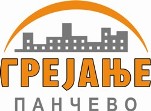 Јавно Комунално Предузеће„ГРЕЈАЊЕ“Цара Душана 7ПанчевоТел: +381 13 319 241, фаx: +381 13 351 270 grejanje@panet.co.rswww.grejanje-pancevo.co.rsДатум: 07.08.2014. год.РедбројБр. под којим је пон.завед.Датум пријемаНазив  понуђачаУкупно у дин.(без ПДВ – а)1.10/14023208/4-1428.07.2014.11.05 час.„Кутко“ д.о.о. 26000 Панчево,Карађорђева 132307.240,00